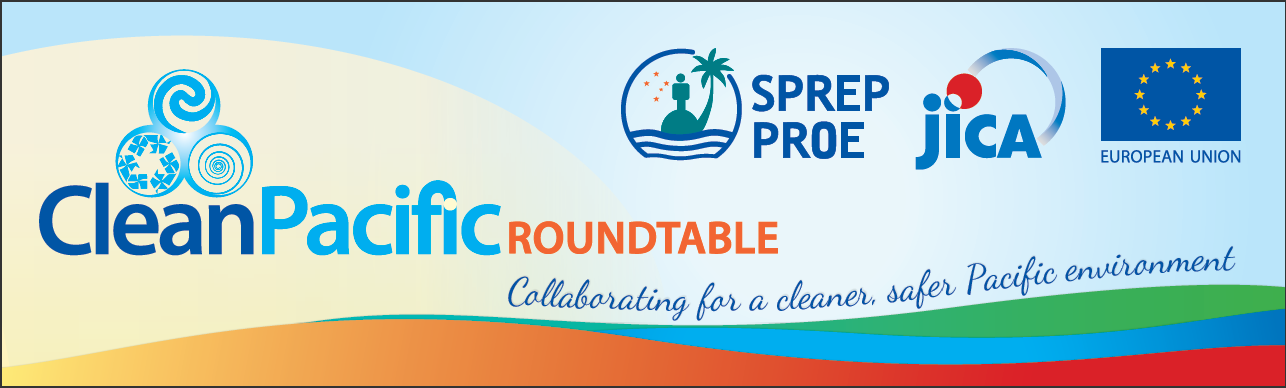 25 to 28 July 2016Holiday Inn, Suva, FijiPROGRAMME Day 1 - 25 July 2016Day 1 - 25 July 201608:30-09:00Arrival and registration of participants09:00-09:30Official openingArrival and garlanding of the GuestsWelcome Remarks by Mr. Kosi Latu, Director General, SPREPOpening address by Mr. Joshua Wycliffe, Permanent Secretary, Ministry of Local Government, Housing & Environment Roundtable OverviewIntroduction of ParticipantsRoundtable aims and objectivesLaying the ground rulesPhoto Session09:30-10:00Refreshments10:00-10:30Session 1: Cleaner Pacific 2025 OverviewCleaner Pacific Strategy Highlights of the 2-year Implementation PlanMr. Anthony Talouli, Pollution Adviser, SPREP10:30-12:30Session 2: Developing Human CapacityBackground Presentation: “Sustaining Waste Management through human capacity enhancement”  Ms. Salote Rabuka, Director, Fiji Higher Education, Ministry of EducationTopic Presentations:Empowering Pacific Island Countries and Territories (PICTs) through sustainable training in solid and hazardous waste management Dr. Sunil Herat, Senior Lecturer, School of Environmental Engineering Griffith University AustraliaStrategic capacity development in the Pacific region (South-South/Triangular Cooperation/SWM Guidebook/PIDOC system) Mr. Faafetai Sagapolutele,Assistant Chief Adviser, J-PRISM/JICAStrengthening National Capacity in Chemical Waste ManagementDr. Johann Poinapen, Director, Institute of Applied Sciences, University of the South PacificDissemination of waste management techniques at national level Ms. Rosemary Apa, Senior Environment Officer, MECDM, Solomon IslandsRoundtable DiscussionFacilitated by: Dr. Sunil Herat, Senior Lecturer, School of Environmental Engineering Griffith University AustraliaOrganised by:Ms. Lusiana Ralogaivau,GEFPAS Coordinator, SPREP12:30-14:00Lunch and Side Event A:DISASTER WASTE MANAGEMENTFacilitator:Ms. Akiko Fujii, Deputy Resident Representative, UNDP Pacific OfficePresenters:Mr. Camille Laude, UNDP Pacific OfficeMs. Alison Burchell, Permanent Secretary, Ministry of Youth and Sports, FijiProf. Graham Brewer, Executive Director of UNITAR's Centre for Disaster Risk Reduction, University of New Castle, AustraliaSponsored by: Japan International Cooperation Agency (JICA)14:00-17:00Session 3: Enabling a Strong Institutional CapacityBackground Presentation: “Turning Waste and Pollution Challenges into Opportunities”Dr. Melchior Mataki,Permanent Secretary, Ministry of Environment, Climate Change, Disaster Management & Meteorology, Solomon IslandsTopic Presentations:Waste and Pollution Policies in Fiji: Driving Changes in the Sector Mr. Aminiasi Qareqare, Acting Director, Department of Environment, FijiThe Creation of SWAT: Evolving from a Project Waste Management Unit to a Recognised Institutional Agency Ms. Susana Telakau, Director Solid Waste Agency of Tuvalu (SWAT)The Container Deposit Legislation of Palau: Providing Funds for Solid Waste Management Initiatives Mr. Calvin Ikesil, Manager, Solid Waste Office, Bureau of Public Works, PalauSignificance of Data Management in Planning for Improvements in the Waste and Pollution Sector Mr. Shalend Prem Singh,Senior Health Inspector, Lautoka City Council, FijiEnabling a Science-based Waste and Pollution Management Dr. Sunil Herat, Senior Lecturer, School of Environmental Engineering Griffith University AustraliaMs. Kelsey Richardson,Marine Debris Specialist, USARoundtable DiscussionFacilitated by:Dr. Melchior Mataki,Permanent Secretary, Ministry of Environment, Climate Change, Disaster Management & Meteorology, Solomon IslandsOrganised by:Ms. Ma Bella Guinto,Solid Waste Management Adviser, SPREP17:00END OF DAY 1Day 2 – 26 July 2016Day 2 – 26 July 201608:30-09:00Arrival of participants09:00-10:00Session 4: Implement sustainable best practices in WCP managementSustainable Composting SystemsMs. Susana Telakau, Director, Solid Waste Agency of Tuvalu (SWAT)Best Practice in the Pacific ContextMr. Ross Craven, NZ MFAT, Kiribati10:00-10:30Refreshments10:30-12:30Session 4: Implement sustainable best practices in WCP management (Cont.)Involvement of School, Privates (CSR), NGOs and communitiesMs. Nafiza Ali, Health Inspector, Nadi Town Council, FijiFukuoka/Tarawa landfill methodMr. Newal Kishore Naidu, Asst. Health Inspector, Labasa Town Council, FijiMr. Harry Langley, Teinainano Urban Council, KiribatiLessons learnt in Australia and potential collaboration with PICsMr. Mark Conlon, Program Director & A/CEO Waste Aid Ltd.Ms. Anne Prince, APrince Consulting, AustraliaMs. Debra Mackeen, APrince Consulting, AustraliaRoundtable DiscussionFacilitated by: Mr. Joshua Wycliffe, Permanent Secretary, Ministry of Local Government, Housing and Environment, FijiOrganised by:Mr. Stewart Williams, PacWaste Project Manager, SPREP12:30-12:40MOU Signing: SPREP and University of Newcastle12:40-14:00Lunch and Side Event B:GREENWASTE: PROBLEM AND RESOURCEPresenters:Mr. Stephen Hazelman, Acting Coordinator & Organic Extensions Systems Officer (POETCom), SPC, FijiMr. Robert Randolph, Suva City Council, FijiMr. Faafetai Sagapolutele, JPRISM/JICA, SamoaSponsored by: PacWaste/European Union (EU)14:00-17:00Session 5: Public-Private PartnershipIntroduction to PPP Session and Speaker	Mr. Peter Kelly,Director of Pacific Infrastructure Advice, DFAT, AustraliaTopic 1: An introduction to “PPPs and their role in development”	Mr. Glenn Maguire,PPP Specialist , ADB, AustraliaTopic 2: PPPs and their potential role in Waste Management in the Pacific	Mr. Erik Aelbers,Pacific Private Sector Development Initiative, ADB, FijiTopic 3: Case Study of a Waste Sector PPP	Mr. Paul Evers,Manager, Naboro Landfill, FijiTopic 4: Establishing Waste PPPs in the Pacific.	Mr. Erik Aelbers,Pacific Private Sector Development Initiative, ADB, FijiMr. Glenn Maguire,PPP Specialist , ADB, AustraliaMr. Paul Evers,Manager, Naboro Landfill, FijiMr. John Sio,Pacific Recyclers, SamoaMr. Edwin Tamasese, Soil Health Pacific, SamoaMr. Derek Andrewartha, Onestop Recycling, KiribatiRoundtable DiscussionFacilitated by:Mr. Peter Kelly,Director of Pacific Infrastructure Advice, DFATOrganised by:Mr. Tim Hartley,PacWaste Solid Waste Project Officer, SPREP17:00END OF DAY 218:00SPREP Fiji Office OpeningDay 3 - 27 July 2016Day 3 - 27 July 2016Day 3 - 27 July 201608:30-09:00Arrival of participantsArrival of participants09:00-10:00Session 6: Improve dissemination of outcomes and experiences in waste chemicals and pollution managementWhat information should we be collecting? (Key indicators, monitoring, outcomes, etc.)	Mr. Paul Anderson, Environmental Monitoring and Reporting Officer, SPREPWhat do we do with this information now that it has been collected? (Reporting, storytelling, education, etc.)	Ms. Kelsey Richardson,Marine Debris Specialist, USASession 6: Improve dissemination of outcomes and experiences in waste chemicals and pollution managementWhat information should we be collecting? (Key indicators, monitoring, outcomes, etc.)	Mr. Paul Anderson, Environmental Monitoring and Reporting Officer, SPREPWhat do we do with this information now that it has been collected? (Reporting, storytelling, education, etc.)	Ms. Kelsey Richardson,Marine Debris Specialist, USA10:00-10:30RefreshmentsRefreshments10:30-12:30Session 6: Improve dissemination of outcomes and experiences in waste chemicals and pollution management (Cont.)Updating the Country Waste ProfilesMr. Makoto Tsukiji, J-PRISM, JICA/SPREP, SamoaMs. Ma Bella Guinto,Solid Waste Management Adviser, SPREPHow can we share this information and these stories?(Sharing outcomes on a regional level, why is it important and how can it be achieved)Ms. Lailai Ng Tak Fai,MFAT,NZ•  Roundtable DiscussionFacilitated by:Prof. Ravi Naidu,  Global Innovation Chair and Director Global Centre for Environmental Remediation, University of NewcastleOrganised by:Ms. Elizabeth Vanderburg,PacWaste Project Officer, SPREPSession 6: Improve dissemination of outcomes and experiences in waste chemicals and pollution management (Cont.)Updating the Country Waste ProfilesMr. Makoto Tsukiji, J-PRISM, JICA/SPREP, SamoaMs. Ma Bella Guinto,Solid Waste Management Adviser, SPREPHow can we share this information and these stories?(Sharing outcomes on a regional level, why is it important and how can it be achieved)Ms. Lailai Ng Tak Fai,MFAT,NZ•  Roundtable DiscussionFacilitated by:Prof. Ravi Naidu,  Global Innovation Chair and Director Global Centre for Environmental Remediation, University of NewcastleOrganised by:Ms. Elizabeth Vanderburg,PacWaste Project Officer, SPREP12:30-14:00Lunch and Side Event C:USED OIL MANAGEMENTSponsored by: Global Environmental Facility Pacific Alliance for Sustainability (GEFPAS)Lunch and Side Event C:USED OIL MANAGEMENTSponsored by: Global Environmental Facility Pacific Alliance for Sustainability (GEFPAS)14:00-17:00Session 7: Promote regional and national cooperationBackground Introduction  Mr. Makoto Tsukiji, J-PRISM, JICA/SPREP, SamoaREGIONAL RECYCLING NETWORKTopic 1: Paper recycling in Fiji Mr. Bala Sami, South Pacific Waste Recyclers, FijiTopic 2: Plastic & other materials collection  Mr. Amitesh Deo, Waste Recycler, FijiTopic 3: Plastic marine debris  Mr. Peter Kelly, Director, Pacific Infrastructure Advice, DFAT, AustraliaTopic 4: Effective Reverse logistics on recyclable materials Mr. Greg Von Litzheim, General Manager, NPT Agency, FijiRoundtable DiscussionDONOR COORDINATION/SUPPORTTopic 1: J-PRISM phase2 conceptMr. Makoto Tsukiji, Coordinator of J-PRISM, JICA/SPREP, SamoaTopic 2: EDF-11 Provision  Ms. Ileana Miritescu, Programme Manager, Infrastructure, Natural Resources, Environment and Energy EU, FijiTopic 3: UNEP/GEF Plan in the Region Mr. Sefanaia Nawadra, Head of UNEP Subregional Office for the PacificSamoaTopic 4: PRIF coordination Mr. Jack Whelan, Secretariat Manager, PRIF Coordination Office, AustraliaRoundtable DiscussionFacilitated by:Mr. Jesús Lavina, Head, Infrastructure, Natural Resources, Environment and Energy, EUOrganised by:Mr. Makoto Tsukiji, JICA/SPREP, SamoaSession 7: Promote regional and national cooperationBackground Introduction  Mr. Makoto Tsukiji, J-PRISM, JICA/SPREP, SamoaREGIONAL RECYCLING NETWORKTopic 1: Paper recycling in Fiji Mr. Bala Sami, South Pacific Waste Recyclers, FijiTopic 2: Plastic & other materials collection  Mr. Amitesh Deo, Waste Recycler, FijiTopic 3: Plastic marine debris  Mr. Peter Kelly, Director, Pacific Infrastructure Advice, DFAT, AustraliaTopic 4: Effective Reverse logistics on recyclable materials Mr. Greg Von Litzheim, General Manager, NPT Agency, FijiRoundtable DiscussionDONOR COORDINATION/SUPPORTTopic 1: J-PRISM phase2 conceptMr. Makoto Tsukiji, Coordinator of J-PRISM, JICA/SPREP, SamoaTopic 2: EDF-11 Provision  Ms. Ileana Miritescu, Programme Manager, Infrastructure, Natural Resources, Environment and Energy EU, FijiTopic 3: UNEP/GEF Plan in the Region Mr. Sefanaia Nawadra, Head of UNEP Subregional Office for the PacificSamoaTopic 4: PRIF coordination Mr. Jack Whelan, Secretariat Manager, PRIF Coordination Office, AustraliaRoundtable DiscussionFacilitated by:Mr. Jesús Lavina, Head, Infrastructure, Natural Resources, Environment and Energy, EUOrganised by:Mr. Makoto Tsukiji, JICA/SPREP, Samoa17:00END OF DAY 3END OF DAY 3Day 4 - 28 July 2016Day 4 - 28 July 2016Day 4 - 28 July 201608:30-09:00Arrival of participantsArrival of participants09:00-10:00Session 8: Outcomes statementBackground PresentationsInternational Goals and OutcomesMr. Sefanaia Nawadra, Head of UNEP Subregional Office for the Pacific, SamoaRegional Goals and OutcomesDr. Melchior MatakiPermanent Secretary, Ministry of Environment, Climate Change, Disaster Management & Meteorology, Solomon IslandsWorking Group Workshops on prioritization of Cleaner Pacific 2025 Implementation Plan (2016 – 2018)Facilitated by:Dr. Frank Griffin,Hazardous Waste Management Adviser, SPREPMr. Anthony Talouli,Pollution Adviser, SPREPSession 8: Outcomes statementBackground PresentationsInternational Goals and OutcomesMr. Sefanaia Nawadra, Head of UNEP Subregional Office for the Pacific, SamoaRegional Goals and OutcomesDr. Melchior MatakiPermanent Secretary, Ministry of Environment, Climate Change, Disaster Management & Meteorology, Solomon IslandsWorking Group Workshops on prioritization of Cleaner Pacific 2025 Implementation Plan (2016 – 2018)Facilitated by:Dr. Frank Griffin,Hazardous Waste Management Adviser, SPREPMr. Anthony Talouli,Pollution Adviser, SPREP10:00-10:30RefreshmentsRefreshments10:30-12:30Session 8: Outcomes statement (Cont.)Continuation of the Working Group WorkshopsPresentation of Draft Roundtable Outcome StatementDr. Frank Griffin,Hazardous Waste Management Adviser, SPREPAdoption of the Clean Pacific Roundtable Outcome StatementOrganised by:Dr. Frank Griffin,Hazardous Waste Management Adviser, SPREPSession 8: Outcomes statement (Cont.)Continuation of the Working Group WorkshopsPresentation of Draft Roundtable Outcome StatementDr. Frank Griffin,Hazardous Waste Management Adviser, SPREPAdoption of the Clean Pacific Roundtable Outcome StatementOrganised by:Dr. Frank Griffin,Hazardous Waste Management Adviser, SPREP12:30-12:45Closing Programme:Closing Remarks by Mr. Joshua Wycliffe, Permanent Secretary, Ministry of Local Government, Housing & EnvironmentClosing Programme:Closing Remarks by Mr. Joshua Wycliffe, Permanent Secretary, Ministry of Local Government, Housing & Environment12:45END OF ROUNDTABLEEND OF ROUNDTABLE